ΑΠΟΤΕΛΕΣΜΑΤΑ 7ης ΠΡΟΣΚΛΗΣΗΣ ΕΚΔΗΛΩΣΗΣ ΕΝΔΙΑΦΕΡΟΝΤΟΣ ΤΟΠΙΚΟΥ ΠΡΟΓΡΑΜΜΑΤΟΣ «ΕΦΑΡΜΟΓΗ ΤΗΣ ΠΡΟΣΕΓΓΙΣΗΣ LEADER» ΓΙΑ ΙΔΙΩΤΙΚΑ ΚΑΙ ΔΗΜΟΣΙΑ ΕΠΕΝΔΥΤΙΚΑ ΣΧΕΔΙΑΗ Επιτροπή Διαχείρισης Τοπικού Προγράμματος «Εφαρμογή της Προσέγγισης LEADER» της ΑΙΤΩΛΙΚΗΣ ΑΝΑΠΤΥΞΙΑΚΗΑ Α.Ε. ΟΤΑ με την υπ’ αριθμ. 48/22-10-2015 συνεδρίασή της, κατόπιν ολοκλήρωσης και της διαδικασίας των ενστάσεων, οριστικοποίησε τον πίνακα κατάταξης και τον πίνακα απορριπτόμενων προτάσεων της 7ης Πρόσκλησης Εκδήλωσης Ενδιαφέροντος του Τοπικού Προγράμματος ως ακολούθως:Οι υποψήφιοι επενδυτές θα ενημερωθούν με συστημένη επιστολή για τα προαναφερόμενα αποτελέσματα και τις διαδικασίες που προβλέπονται για την οριστική ένταξη των επενδυτικών σχεδίων στο Τοπικό Πρόγραμμα.Δαβανέλλος ΘεμιστοκλήςΠρόεδρος Επιτροπής Διαχείρισης Τοπικού Προγράμματος «Εφαρμογή της Προσέγγισης LEADER»ΠΙΝΑΚΑΣ ΚΑΤΑΤΑΞΗΣ 7ης ΠΡΟΣΚΛΗΣΗΣΠΙΝΑΚΑΣ ΚΑΤΑΤΑΞΗΣ 7ης ΠΡΟΣΚΛΗΣΗΣΠΙΝΑΚΑΣ ΚΑΤΑΤΑΞΗΣ 7ης ΠΡΟΣΚΛΗΣΗΣΠΙΝΑΚΑΣ ΚΑΤΑΤΑΞΗΣ 7ης ΠΡΟΣΚΛΗΣΗΣΠΙΝΑΚΑΣ ΚΑΤΑΤΑΞΗΣ 7ης ΠΡΟΣΚΛΗΣΗΣΠΙΝΑΚΑΣ ΚΑΤΑΤΑΞΗΣ 7ης ΠΡΟΣΚΛΗΣΗΣΠΙΝΑΚΑΣ ΚΑΤΑΤΑΞΗΣ 7ης ΠΡΟΣΚΛΗΣΗΣΠΙΝΑΚΑΣ ΚΑΤΑΤΑΞΗΣ 7ης ΠΡΟΣΚΛΗΣΗΣΠΙΝΑΚΑΣ ΚΑΤΑΤΑΞΗΣ 7ης ΠΡΟΣΚΛΗΣΗΣΠΙΝΑΚΑΣ ΚΑΤΑΤΑΞΗΣ 7ης ΠΡΟΣΚΛΗΣΗΣΠΙΝΑΚΑΣ ΚΑΤΑΤΑΞΗΣ 7ης ΠΡΟΣΚΛΗΣΗΣ7η ΠΡΟΣΚΛΗΣΗ ΕΚΔΗΛΩΣΗΣ ΕΝΔΙΑΦΕΡΟΝΤΟΣ ΤΟΠΙΚΟΥ ΠΡΟΓΡΑΜΜΑΤΟΣ "ΕΦΑΡΜΟΓΗ ΤΗΣ ΠΡΟΣΕΓΓΙΣΗΣ LEADER" ΑΙΤΩΛΙΚΗ ΑΝΑΠΤΥΞΙΑΚΗ ΑΕ ΟΤΑ7η ΠΡΟΣΚΛΗΣΗ ΕΚΔΗΛΩΣΗΣ ΕΝΔΙΑΦΕΡΟΝΤΟΣ ΤΟΠΙΚΟΥ ΠΡΟΓΡΑΜΜΑΤΟΣ "ΕΦΑΡΜΟΓΗ ΤΗΣ ΠΡΟΣΕΓΓΙΣΗΣ LEADER" ΑΙΤΩΛΙΚΗ ΑΝΑΠΤΥΞΙΑΚΗ ΑΕ ΟΤΑ7η ΠΡΟΣΚΛΗΣΗ ΕΚΔΗΛΩΣΗΣ ΕΝΔΙΑΦΕΡΟΝΤΟΣ ΤΟΠΙΚΟΥ ΠΡΟΓΡΑΜΜΑΤΟΣ "ΕΦΑΡΜΟΓΗ ΤΗΣ ΠΡΟΣΕΓΓΙΣΗΣ LEADER" ΑΙΤΩΛΙΚΗ ΑΝΑΠΤΥΞΙΑΚΗ ΑΕ ΟΤΑ7η ΠΡΟΣΚΛΗΣΗ ΕΚΔΗΛΩΣΗΣ ΕΝΔΙΑΦΕΡΟΝΤΟΣ ΤΟΠΙΚΟΥ ΠΡΟΓΡΑΜΜΑΤΟΣ "ΕΦΑΡΜΟΓΗ ΤΗΣ ΠΡΟΣΕΓΓΙΣΗΣ LEADER" ΑΙΤΩΛΙΚΗ ΑΝΑΠΤΥΞΙΑΚΗ ΑΕ ΟΤΑ7η ΠΡΟΣΚΛΗΣΗ ΕΚΔΗΛΩΣΗΣ ΕΝΔΙΑΦΕΡΟΝΤΟΣ ΤΟΠΙΚΟΥ ΠΡΟΓΡΑΜΜΑΤΟΣ "ΕΦΑΡΜΟΓΗ ΤΗΣ ΠΡΟΣΕΓΓΙΣΗΣ LEADER" ΑΙΤΩΛΙΚΗ ΑΝΑΠΤΥΞΙΑΚΗ ΑΕ ΟΤΑ7η ΠΡΟΣΚΛΗΣΗ ΕΚΔΗΛΩΣΗΣ ΕΝΔΙΑΦΕΡΟΝΤΟΣ ΤΟΠΙΚΟΥ ΠΡΟΓΡΑΜΜΑΤΟΣ "ΕΦΑΡΜΟΓΗ ΤΗΣ ΠΡΟΣΕΓΓΙΣΗΣ LEADER" ΑΙΤΩΛΙΚΗ ΑΝΑΠΤΥΞΙΑΚΗ ΑΕ ΟΤΑ7η ΠΡΟΣΚΛΗΣΗ ΕΚΔΗΛΩΣΗΣ ΕΝΔΙΑΦΕΡΟΝΤΟΣ ΤΟΠΙΚΟΥ ΠΡΟΓΡΑΜΜΑΤΟΣ "ΕΦΑΡΜΟΓΗ ΤΗΣ ΠΡΟΣΕΓΓΙΣΗΣ LEADER" ΑΙΤΩΛΙΚΗ ΑΝΑΠΤΥΞΙΑΚΗ ΑΕ ΟΤΑ7η ΠΡΟΣΚΛΗΣΗ ΕΚΔΗΛΩΣΗΣ ΕΝΔΙΑΦΕΡΟΝΤΟΣ ΤΟΠΙΚΟΥ ΠΡΟΓΡΑΜΜΑΤΟΣ "ΕΦΑΡΜΟΓΗ ΤΗΣ ΠΡΟΣΕΓΓΙΣΗΣ LEADER" ΑΙΤΩΛΙΚΗ ΑΝΑΠΤΥΞΙΑΚΗ ΑΕ ΟΤΑ7η ΠΡΟΣΚΛΗΣΗ ΕΚΔΗΛΩΣΗΣ ΕΝΔΙΑΦΕΡΟΝΤΟΣ ΤΟΠΙΚΟΥ ΠΡΟΓΡΑΜΜΑΤΟΣ "ΕΦΑΡΜΟΓΗ ΤΗΣ ΠΡΟΣΕΓΓΙΣΗΣ LEADER" ΑΙΤΩΛΙΚΗ ΑΝΑΠΤΥΞΙΑΚΗ ΑΕ ΟΤΑ7η ΠΡΟΣΚΛΗΣΗ ΕΚΔΗΛΩΣΗΣ ΕΝΔΙΑΦΕΡΟΝΤΟΣ ΤΟΠΙΚΟΥ ΠΡΟΓΡΑΜΜΑΤΟΣ "ΕΦΑΡΜΟΓΗ ΤΗΣ ΠΡΟΣΕΓΓΙΣΗΣ LEADER" ΑΙΤΩΛΙΚΗ ΑΝΑΠΤΥΞΙΑΚΗ ΑΕ ΟΤΑ7η ΠΡΟΣΚΛΗΣΗ ΕΚΔΗΛΩΣΗΣ ΕΝΔΙΑΦΕΡΟΝΤΟΣ ΤΟΠΙΚΟΥ ΠΡΟΓΡΑΜΜΑΤΟΣ "ΕΦΑΡΜΟΓΗ ΤΗΣ ΠΡΟΣΕΓΓΙΣΗΣ LEADER" ΑΙΤΩΛΙΚΗ ΑΝΑΠΤΥΞΙΑΚΗ ΑΕ ΟΤΑΑ/ΑΑΡ. ΠΡΩΤ.ΥΠΟΜΕΤΡΟΤΙΤΛΟΣ ΠΡΟΤΑΣΗΣΔΙΚΑΙΟΥΧΟΣΤΟΠΙΚΗ ΚΟΙΝΟΤΗΤΑΔΗΜΟΣΣΥΝΟΛΙΚΟ ΚΟΣΤΟΣΔΗΜΟΣΙΑ ΔΑΠΑΝΗΔΗΜΟΣΙΑ ΔΑΠΑΝΗ ΠΡΟΚΗΡΥΞΗΣΒΑΘΜΟΛΟΓΙΑL123α: ΜΕΤΑΠΟΙΗΣΗ - ΤΥΠΟΠΟΙΗΣΗ ΠΡΟΪΟΝΤΩΝ ΓΕΩΡΓΙΚΗΣ ΠΑΡΑΓΩΓΗΣL123α: ΜΕΤΑΠΟΙΗΣΗ - ΤΥΠΟΠΟΙΗΣΗ ΠΡΟΪΟΝΤΩΝ ΓΕΩΡΓΙΚΗΣ ΠΑΡΑΓΩΓΗΣL123α: ΜΕΤΑΠΟΙΗΣΗ - ΤΥΠΟΠΟΙΗΣΗ ΠΡΟΪΟΝΤΩΝ ΓΕΩΡΓΙΚΗΣ ΠΑΡΑΓΩΓΗΣL123α: ΜΕΤΑΠΟΙΗΣΗ - ΤΥΠΟΠΟΙΗΣΗ ΠΡΟΪΟΝΤΩΝ ΓΕΩΡΓΙΚΗΣ ΠΑΡΑΓΩΓΗΣL123α: ΜΕΤΑΠΟΙΗΣΗ - ΤΥΠΟΠΟΙΗΣΗ ΠΡΟΪΟΝΤΩΝ ΓΕΩΡΓΙΚΗΣ ΠΑΡΑΓΩΓΗΣL123α: ΜΕΤΑΠΟΙΗΣΗ - ΤΥΠΟΠΟΙΗΣΗ ΠΡΟΪΟΝΤΩΝ ΓΕΩΡΓΙΚΗΣ ΠΑΡΑΓΩΓΗΣL123α: ΜΕΤΑΠΟΙΗΣΗ - ΤΥΠΟΠΟΙΗΣΗ ΠΡΟΪΟΝΤΩΝ ΓΕΩΡΓΙΚΗΣ ΠΑΡΑΓΩΓΗΣL123α: ΜΕΤΑΠΟΙΗΣΗ - ΤΥΠΟΠΟΙΗΣΗ ΠΡΟΪΟΝΤΩΝ ΓΕΩΡΓΙΚΗΣ ΠΑΡΑΓΩΓΗΣL123α: ΜΕΤΑΠΟΙΗΣΗ - ΤΥΠΟΠΟΙΗΣΗ ΠΡΟΪΟΝΤΩΝ ΓΕΩΡΓΙΚΗΣ ΠΑΡΑΓΩΓΗΣL123α: ΜΕΤΑΠΟΙΗΣΗ - ΤΥΠΟΠΟΙΗΣΗ ΠΡΟΪΟΝΤΩΝ ΓΕΩΡΓΙΚΗΣ ΠΑΡΑΓΩΓΗΣL123α: ΜΕΤΑΠΟΙΗΣΗ - ΤΥΠΟΠΟΙΗΣΗ ΠΡΟΪΟΝΤΩΝ ΓΕΩΡΓΙΚΗΣ ΠΑΡΑΓΩΓΗΣ1242/20.04.2015L123αΕΚΣΥΓΧΡΟΝΙΣΜΟΣ ΜΟΝΑΔΑΣ ΜΕΤΑΠΟΙΗΣΗΣ ΚΑΙ ΣΥΣΚΕΥΑΣΙΑΣ ΒΡΩΣΙΜΩΝ ΕΛΑΙΩΝ ΔΗΜΗΤΡΟΥΚΑ ΝΙΚΗΑΓΙΟΣ ΘΩΜΑΣΙ.Π. ΜΕΣΟΛΟΓΓΙΟΥ126.220,0063.110,00200.000,0061,872245/20.04.2015L123αΕΚΣΥΓΧΡΟΝΙΣΜΟΣ ΜΟΝΑΔΑΣ ΕΛΑΙΟΤΡΙΒΕΙΟΥ ΧΩΡΙΣ ΜΕΤΕΓΚΑΤΑΣΤΑΣΗ ΚΑΙ ΙΔΡΥΣΗ ΜΟΝΑΔΑΣ ΤΥΠΟΠΟΙΗΤΗΡΙΟΥ ΕΛΑΙΟΛΑΔΟΥ ΣΤΟΝ ΑΓ. ΘΩΜΑ ΜΕΣΟΛΟΓΓΙΟΥΑΝΤΩΝΟΠΟΥΛΟΣ ΔΗΜΗΤΡΙΟΣΑΓΙΟΣ ΘΩΜΑΣΙ.Π. ΜΕΣΟΛΟΓΓΙΟΥ248.609,50124.304,75200.000,0048,993253/20.04.2015L123αΣΥΣΚΕΥΑΣΤΗΡΙΟ ΠΑΤΑΤΑΣ ΣΤΟ ΞΗΡΟΠΗΓΑΔΟ ΝΑΥΠΑΚΤΟΥΑΓΓΕΛΑΚΗ ΓΚΟΛΦΩΞΗΡΟΠΗΓΑΔΟΝΑΥΠΑΚΤΙΑΣ498.446,00249.223,00200.000,0047,614266/20.04.2015L123αΙΔΡΥΣΗ ΤΥΡΟΚΟΜΙΚΗΣ ΜΟΝΑΔΑΣΒΑΣΙΛΕΙΟΥ ΣΠΥΡΙΔΟΥΛΑΛΕΣΙΝΙΙ.Π. ΜΕΣΟΛΟΓΓΙΟΥ268.195,72134.097,86200.000,0046,11ΣΥΝΟΛΟΣΥΝΟΛΟΣΥΝΟΛΟΣΥΝΟΛΟΣΥΝΟΛΟΣΥΝΟΛΟΣΥΝΟΛΟ1.141.471,22570.735,61L312-2: ΙΔΡΥΣΗ, ΕΠΕΚΤΑΣΗ ΚΑΙ ΕΚΣΥΓΧΡΟΝΙΣΜΟΣ ΕΠΙΧΕΙΡΗΣΕΩΝ ΠΑΡΟΧΗΣ ΥΠΗΡΕΣΙΩΝ (ΣΕ ΕΝΔΕΙΚΤΙΚΟΥ ΚΛΑΔΟΥΣ ΣΥΜΦΩΝΑ ΜΕ ΤΑΞΙΝΟΜΗΣΗ ΣΤΑΚΟΔ)L312-2: ΙΔΡΥΣΗ, ΕΠΕΚΤΑΣΗ ΚΑΙ ΕΚΣΥΓΧΡΟΝΙΣΜΟΣ ΕΠΙΧΕΙΡΗΣΕΩΝ ΠΑΡΟΧΗΣ ΥΠΗΡΕΣΙΩΝ (ΣΕ ΕΝΔΕΙΚΤΙΚΟΥ ΚΛΑΔΟΥΣ ΣΥΜΦΩΝΑ ΜΕ ΤΑΞΙΝΟΜΗΣΗ ΣΤΑΚΟΔ)L312-2: ΙΔΡΥΣΗ, ΕΠΕΚΤΑΣΗ ΚΑΙ ΕΚΣΥΓΧΡΟΝΙΣΜΟΣ ΕΠΙΧΕΙΡΗΣΕΩΝ ΠΑΡΟΧΗΣ ΥΠΗΡΕΣΙΩΝ (ΣΕ ΕΝΔΕΙΚΤΙΚΟΥ ΚΛΑΔΟΥΣ ΣΥΜΦΩΝΑ ΜΕ ΤΑΞΙΝΟΜΗΣΗ ΣΤΑΚΟΔ)L312-2: ΙΔΡΥΣΗ, ΕΠΕΚΤΑΣΗ ΚΑΙ ΕΚΣΥΓΧΡΟΝΙΣΜΟΣ ΕΠΙΧΕΙΡΗΣΕΩΝ ΠΑΡΟΧΗΣ ΥΠΗΡΕΣΙΩΝ (ΣΕ ΕΝΔΕΙΚΤΙΚΟΥ ΚΛΑΔΟΥΣ ΣΥΜΦΩΝΑ ΜΕ ΤΑΞΙΝΟΜΗΣΗ ΣΤΑΚΟΔ)L312-2: ΙΔΡΥΣΗ, ΕΠΕΚΤΑΣΗ ΚΑΙ ΕΚΣΥΓΧΡΟΝΙΣΜΟΣ ΕΠΙΧΕΙΡΗΣΕΩΝ ΠΑΡΟΧΗΣ ΥΠΗΡΕΣΙΩΝ (ΣΕ ΕΝΔΕΙΚΤΙΚΟΥ ΚΛΑΔΟΥΣ ΣΥΜΦΩΝΑ ΜΕ ΤΑΞΙΝΟΜΗΣΗ ΣΤΑΚΟΔ)L312-2: ΙΔΡΥΣΗ, ΕΠΕΚΤΑΣΗ ΚΑΙ ΕΚΣΥΓΧΡΟΝΙΣΜΟΣ ΕΠΙΧΕΙΡΗΣΕΩΝ ΠΑΡΟΧΗΣ ΥΠΗΡΕΣΙΩΝ (ΣΕ ΕΝΔΕΙΚΤΙΚΟΥ ΚΛΑΔΟΥΣ ΣΥΜΦΩΝΑ ΜΕ ΤΑΞΙΝΟΜΗΣΗ ΣΤΑΚΟΔ)L312-2: ΙΔΡΥΣΗ, ΕΠΕΚΤΑΣΗ ΚΑΙ ΕΚΣΥΓΧΡΟΝΙΣΜΟΣ ΕΠΙΧΕΙΡΗΣΕΩΝ ΠΑΡΟΧΗΣ ΥΠΗΡΕΣΙΩΝ (ΣΕ ΕΝΔΕΙΚΤΙΚΟΥ ΚΛΑΔΟΥΣ ΣΥΜΦΩΝΑ ΜΕ ΤΑΞΙΝΟΜΗΣΗ ΣΤΑΚΟΔ)L312-2: ΙΔΡΥΣΗ, ΕΠΕΚΤΑΣΗ ΚΑΙ ΕΚΣΥΓΧΡΟΝΙΣΜΟΣ ΕΠΙΧΕΙΡΗΣΕΩΝ ΠΑΡΟΧΗΣ ΥΠΗΡΕΣΙΩΝ (ΣΕ ΕΝΔΕΙΚΤΙΚΟΥ ΚΛΑΔΟΥΣ ΣΥΜΦΩΝΑ ΜΕ ΤΑΞΙΝΟΜΗΣΗ ΣΤΑΚΟΔ)L312-2: ΙΔΡΥΣΗ, ΕΠΕΚΤΑΣΗ ΚΑΙ ΕΚΣΥΓΧΡΟΝΙΣΜΟΣ ΕΠΙΧΕΙΡΗΣΕΩΝ ΠΑΡΟΧΗΣ ΥΠΗΡΕΣΙΩΝ (ΣΕ ΕΝΔΕΙΚΤΙΚΟΥ ΚΛΑΔΟΥΣ ΣΥΜΦΩΝΑ ΜΕ ΤΑΞΙΝΟΜΗΣΗ ΣΤΑΚΟΔ)L312-2: ΙΔΡΥΣΗ, ΕΠΕΚΤΑΣΗ ΚΑΙ ΕΚΣΥΓΧΡΟΝΙΣΜΟΣ ΕΠΙΧΕΙΡΗΣΕΩΝ ΠΑΡΟΧΗΣ ΥΠΗΡΕΣΙΩΝ (ΣΕ ΕΝΔΕΙΚΤΙΚΟΥ ΚΛΑΔΟΥΣ ΣΥΜΦΩΝΑ ΜΕ ΤΑΞΙΝΟΜΗΣΗ ΣΤΑΚΟΔ)L312-2: ΙΔΡΥΣΗ, ΕΠΕΚΤΑΣΗ ΚΑΙ ΕΚΣΥΓΧΡΟΝΙΣΜΟΣ ΕΠΙΧΕΙΡΗΣΕΩΝ ΠΑΡΟΧΗΣ ΥΠΗΡΕΣΙΩΝ (ΣΕ ΕΝΔΕΙΚΤΙΚΟΥ ΚΛΑΔΟΥΣ ΣΥΜΦΩΝΑ ΜΕ ΤΑΞΙΝΟΜΗΣΗ ΣΤΑΚΟΔ)1265/20.04.2015L312-2ΕΚΣΥΓΧΡΟΝΙΣΜΟΣ ΕΠΙΧΕΙΡΗΣΗΣ ΓΙΑ ΠΛΥΣΙΜΟ ΚΑΙ ΚΑΘΑΡΙΣΜΑ ΚΛΩΣΤΟΥΦΑΝΤΟΥΡΓΙΚΩΝ ΚΑΙ ΓΟΥΝΙΝΩΝ ΠΡΟΙΟΝΤΩΝΘΕΟΔΟΣΑΚΗΣ ΠΑΝΤΕΛΗΣΑΦΡΟΞΥΛΙΑΝΑΥΠΑΚΤΙΑΣ30.315,0018.189,0050.000,0045,482249/20.04.2015L312-2ΙΔΡΥΣΗ ΠΑΡΑΔΟΣΙΑΚΟΥ ΚΟΥΡΕΙΟΥΔΟΥΡΟΣ ΒΑΣΙΛΕΙΟΣΞΗΡΟΠΗΓΑΔΟΝΑΥΠΑΚΤΙΑΣ18.766,1511.259,6950.000,0044,00ΣΥΝΟΛΟΣΥΝΟΛΟΣΥΝΟΛΟΣΥΝΟΛΟΣΥΝΟΛΟΣΥΝΟΛΟΣΥΝΟΛΟ49.081,1529.448,69L312-3: ΙΔΡΥΣΕΙΣ, ΕΠΕΚΤΑΣΗ ΚΑΙ ΕΚΣΥΓΧΡΟΝΙΣΜΟΣ ΕΠΙΧΕΙΡΗΣΕΩΝ ΠΑΡΑΓΩΓΗΣ ΕΙΔΩΝ ΔΙΑΤΡΟΦΗΣ ΜΕΤΑ ΤΗΝ Α' ΜΕΤΑΠΟΙΗΣΗL312-3: ΙΔΡΥΣΕΙΣ, ΕΠΕΚΤΑΣΗ ΚΑΙ ΕΚΣΥΓΧΡΟΝΙΣΜΟΣ ΕΠΙΧΕΙΡΗΣΕΩΝ ΠΑΡΑΓΩΓΗΣ ΕΙΔΩΝ ΔΙΑΤΡΟΦΗΣ ΜΕΤΑ ΤΗΝ Α' ΜΕΤΑΠΟΙΗΣΗL312-3: ΙΔΡΥΣΕΙΣ, ΕΠΕΚΤΑΣΗ ΚΑΙ ΕΚΣΥΓΧΡΟΝΙΣΜΟΣ ΕΠΙΧΕΙΡΗΣΕΩΝ ΠΑΡΑΓΩΓΗΣ ΕΙΔΩΝ ΔΙΑΤΡΟΦΗΣ ΜΕΤΑ ΤΗΝ Α' ΜΕΤΑΠΟΙΗΣΗL312-3: ΙΔΡΥΣΕΙΣ, ΕΠΕΚΤΑΣΗ ΚΑΙ ΕΚΣΥΓΧΡΟΝΙΣΜΟΣ ΕΠΙΧΕΙΡΗΣΕΩΝ ΠΑΡΑΓΩΓΗΣ ΕΙΔΩΝ ΔΙΑΤΡΟΦΗΣ ΜΕΤΑ ΤΗΝ Α' ΜΕΤΑΠΟΙΗΣΗL312-3: ΙΔΡΥΣΕΙΣ, ΕΠΕΚΤΑΣΗ ΚΑΙ ΕΚΣΥΓΧΡΟΝΙΣΜΟΣ ΕΠΙΧΕΙΡΗΣΕΩΝ ΠΑΡΑΓΩΓΗΣ ΕΙΔΩΝ ΔΙΑΤΡΟΦΗΣ ΜΕΤΑ ΤΗΝ Α' ΜΕΤΑΠΟΙΗΣΗL312-3: ΙΔΡΥΣΕΙΣ, ΕΠΕΚΤΑΣΗ ΚΑΙ ΕΚΣΥΓΧΡΟΝΙΣΜΟΣ ΕΠΙΧΕΙΡΗΣΕΩΝ ΠΑΡΑΓΩΓΗΣ ΕΙΔΩΝ ΔΙΑΤΡΟΦΗΣ ΜΕΤΑ ΤΗΝ Α' ΜΕΤΑΠΟΙΗΣΗL312-3: ΙΔΡΥΣΕΙΣ, ΕΠΕΚΤΑΣΗ ΚΑΙ ΕΚΣΥΓΧΡΟΝΙΣΜΟΣ ΕΠΙΧΕΙΡΗΣΕΩΝ ΠΑΡΑΓΩΓΗΣ ΕΙΔΩΝ ΔΙΑΤΡΟΦΗΣ ΜΕΤΑ ΤΗΝ Α' ΜΕΤΑΠΟΙΗΣΗL312-3: ΙΔΡΥΣΕΙΣ, ΕΠΕΚΤΑΣΗ ΚΑΙ ΕΚΣΥΓΧΡΟΝΙΣΜΟΣ ΕΠΙΧΕΙΡΗΣΕΩΝ ΠΑΡΑΓΩΓΗΣ ΕΙΔΩΝ ΔΙΑΤΡΟΦΗΣ ΜΕΤΑ ΤΗΝ Α' ΜΕΤΑΠΟΙΗΣΗL312-3: ΙΔΡΥΣΕΙΣ, ΕΠΕΚΤΑΣΗ ΚΑΙ ΕΚΣΥΓΧΡΟΝΙΣΜΟΣ ΕΠΙΧΕΙΡΗΣΕΩΝ ΠΑΡΑΓΩΓΗΣ ΕΙΔΩΝ ΔΙΑΤΡΟΦΗΣ ΜΕΤΑ ΤΗΝ Α' ΜΕΤΑΠΟΙΗΣΗL312-3: ΙΔΡΥΣΕΙΣ, ΕΠΕΚΤΑΣΗ ΚΑΙ ΕΚΣΥΓΧΡΟΝΙΣΜΟΣ ΕΠΙΧΕΙΡΗΣΕΩΝ ΠΑΡΑΓΩΓΗΣ ΕΙΔΩΝ ΔΙΑΤΡΟΦΗΣ ΜΕΤΑ ΤΗΝ Α' ΜΕΤΑΠΟΙΗΣΗL312-3: ΙΔΡΥΣΕΙΣ, ΕΠΕΚΤΑΣΗ ΚΑΙ ΕΚΣΥΓΧΡΟΝΙΣΜΟΣ ΕΠΙΧΕΙΡΗΣΕΩΝ ΠΑΡΑΓΩΓΗΣ ΕΙΔΩΝ ΔΙΑΤΡΟΦΗΣ ΜΕΤΑ ΤΗΝ Α' ΜΕΤΑΠΟΙΗΣΗ1243/20.04.2015L312-3ΙΔΡΥΣΗ ΜΟΝΑΔΑΣ ΠΑΡΑΓΩΓΗΣ ΚΑΙ ΕΜΦΙΑΛΩΣΗΣ ΖΥΘΟΥΥΠΟ ΣΥΣΤΑΣΗ ΠΛΟΥΜΗΣ Κ - ΤΣΕΡΠΕΛΗΣ Ν. Ο.ΕΛΥΓΙΑΣΝΑΥΠΑΚΤΙΑΣ297.605,16178.563,10100.000,0046,65ΣΥΝΟΛΟΣΥΝΟΛΟΣΥΝΟΛΟΣΥΝΟΛΟΣΥΝΟΛΟΣΥΝΟΛΟΣΥΝΟΛΟ297.605,16178.563,10L313-6: ΙΔΡΥΣΕΙΣ, ΕΠΕΚΤΑΣΕΙΣ ΚΑΙ ΕΚΣΥΓΧΡΟΝΙΣΜΟΙ ΧΩΡΩΝ ΕΣΤΙΑΣΗΣ ΚΑΙ ΑΝΑΨΥΧΗΣL313-6: ΙΔΡΥΣΕΙΣ, ΕΠΕΚΤΑΣΕΙΣ ΚΑΙ ΕΚΣΥΓΧΡΟΝΙΣΜΟΙ ΧΩΡΩΝ ΕΣΤΙΑΣΗΣ ΚΑΙ ΑΝΑΨΥΧΗΣL313-6: ΙΔΡΥΣΕΙΣ, ΕΠΕΚΤΑΣΕΙΣ ΚΑΙ ΕΚΣΥΓΧΡΟΝΙΣΜΟΙ ΧΩΡΩΝ ΕΣΤΙΑΣΗΣ ΚΑΙ ΑΝΑΨΥΧΗΣL313-6: ΙΔΡΥΣΕΙΣ, ΕΠΕΚΤΑΣΕΙΣ ΚΑΙ ΕΚΣΥΓΧΡΟΝΙΣΜΟΙ ΧΩΡΩΝ ΕΣΤΙΑΣΗΣ ΚΑΙ ΑΝΑΨΥΧΗΣL313-6: ΙΔΡΥΣΕΙΣ, ΕΠΕΚΤΑΣΕΙΣ ΚΑΙ ΕΚΣΥΓΧΡΟΝΙΣΜΟΙ ΧΩΡΩΝ ΕΣΤΙΑΣΗΣ ΚΑΙ ΑΝΑΨΥΧΗΣL313-6: ΙΔΡΥΣΕΙΣ, ΕΠΕΚΤΑΣΕΙΣ ΚΑΙ ΕΚΣΥΓΧΡΟΝΙΣΜΟΙ ΧΩΡΩΝ ΕΣΤΙΑΣΗΣ ΚΑΙ ΑΝΑΨΥΧΗΣL313-6: ΙΔΡΥΣΕΙΣ, ΕΠΕΚΤΑΣΕΙΣ ΚΑΙ ΕΚΣΥΓΧΡΟΝΙΣΜΟΙ ΧΩΡΩΝ ΕΣΤΙΑΣΗΣ ΚΑΙ ΑΝΑΨΥΧΗΣL313-6: ΙΔΡΥΣΕΙΣ, ΕΠΕΚΤΑΣΕΙΣ ΚΑΙ ΕΚΣΥΓΧΡΟΝΙΣΜΟΙ ΧΩΡΩΝ ΕΣΤΙΑΣΗΣ ΚΑΙ ΑΝΑΨΥΧΗΣL313-6: ΙΔΡΥΣΕΙΣ, ΕΠΕΚΤΑΣΕΙΣ ΚΑΙ ΕΚΣΥΓΧΡΟΝΙΣΜΟΙ ΧΩΡΩΝ ΕΣΤΙΑΣΗΣ ΚΑΙ ΑΝΑΨΥΧΗΣL313-6: ΙΔΡΥΣΕΙΣ, ΕΠΕΚΤΑΣΕΙΣ ΚΑΙ ΕΚΣΥΓΧΡΟΝΙΣΜΟΙ ΧΩΡΩΝ ΕΣΤΙΑΣΗΣ ΚΑΙ ΑΝΑΨΥΧΗΣL313-6: ΙΔΡΥΣΕΙΣ, ΕΠΕΚΤΑΣΕΙΣ ΚΑΙ ΕΚΣΥΓΧΡΟΝΙΣΜΟΙ ΧΩΡΩΝ ΕΣΤΙΑΣΗΣ ΚΑΙ ΑΝΑΨΥΧΗΣ1264/20.04.2015L313-6ΕΚΣΥΓΧΡΟΝΙΣΜΟΣ ΚΑΦΕΝΕΙΟΥΚΟΤΣΑΛΟΥ ΚΩΝΣΤΑΝΤΙΝΑ15.684,009.410,40257.925,4445,10ΣΥΝΟΛΟΣΥΝΟΛΟΣΥΝΟΛΟΣΥΝΟΛΟΣΥΝΟΛΟΣΥΝΟΛΟΣΥΝΟΛΟ15.684,009.410,40L321-2: ΧΩΡΟΙ ΑΣΚΗΣΗΣ ΠΟΛΙΤΙΣΤΙΚΩΝ, ΑΘΛΗΤΙΚΩΝ, ΕΚΠΑΙΔΕΥΤΙΚΩΝ, ΠΕΡΙΒΑΛΛΟΝΤΙΚΩΝΔΡΑΣΤΗΡΙΟΤΗΤΩΝ, ΚΑΘΩΣ ΚΑΙ ΔΡΑΣΤΗΡΙΟΤΗΤΩΝ ΚΟΙΝΩΝΙΚΗΣ ΠΡΟΣΤΑΣΙΑΣ ΚΑΙ ΑΛΛΗΛΕΓΓΥΗΣ, ΌΠΩΣ ΚΕΝΤΡΑ ΦΡΟΝΤΙΔΑΣ ΠΑΙΔΙΩΝ ΠΡΟΣΧΟΛΙΚΗΣ ΗΛΙΚΙΑΣ, ΔΗΜΟΤΙΚΕΣ ΒΙΒΛΙΟΘΗΚΕΣ, ΩΔΕΙΑ ΚΛΠL321-2: ΧΩΡΟΙ ΑΣΚΗΣΗΣ ΠΟΛΙΤΙΣΤΙΚΩΝ, ΑΘΛΗΤΙΚΩΝ, ΕΚΠΑΙΔΕΥΤΙΚΩΝ, ΠΕΡΙΒΑΛΛΟΝΤΙΚΩΝΔΡΑΣΤΗΡΙΟΤΗΤΩΝ, ΚΑΘΩΣ ΚΑΙ ΔΡΑΣΤΗΡΙΟΤΗΤΩΝ ΚΟΙΝΩΝΙΚΗΣ ΠΡΟΣΤΑΣΙΑΣ ΚΑΙ ΑΛΛΗΛΕΓΓΥΗΣ, ΌΠΩΣ ΚΕΝΤΡΑ ΦΡΟΝΤΙΔΑΣ ΠΑΙΔΙΩΝ ΠΡΟΣΧΟΛΙΚΗΣ ΗΛΙΚΙΑΣ, ΔΗΜΟΤΙΚΕΣ ΒΙΒΛΙΟΘΗΚΕΣ, ΩΔΕΙΑ ΚΛΠL321-2: ΧΩΡΟΙ ΑΣΚΗΣΗΣ ΠΟΛΙΤΙΣΤΙΚΩΝ, ΑΘΛΗΤΙΚΩΝ, ΕΚΠΑΙΔΕΥΤΙΚΩΝ, ΠΕΡΙΒΑΛΛΟΝΤΙΚΩΝΔΡΑΣΤΗΡΙΟΤΗΤΩΝ, ΚΑΘΩΣ ΚΑΙ ΔΡΑΣΤΗΡΙΟΤΗΤΩΝ ΚΟΙΝΩΝΙΚΗΣ ΠΡΟΣΤΑΣΙΑΣ ΚΑΙ ΑΛΛΗΛΕΓΓΥΗΣ, ΌΠΩΣ ΚΕΝΤΡΑ ΦΡΟΝΤΙΔΑΣ ΠΑΙΔΙΩΝ ΠΡΟΣΧΟΛΙΚΗΣ ΗΛΙΚΙΑΣ, ΔΗΜΟΤΙΚΕΣ ΒΙΒΛΙΟΘΗΚΕΣ, ΩΔΕΙΑ ΚΛΠL321-2: ΧΩΡΟΙ ΑΣΚΗΣΗΣ ΠΟΛΙΤΙΣΤΙΚΩΝ, ΑΘΛΗΤΙΚΩΝ, ΕΚΠΑΙΔΕΥΤΙΚΩΝ, ΠΕΡΙΒΑΛΛΟΝΤΙΚΩΝΔΡΑΣΤΗΡΙΟΤΗΤΩΝ, ΚΑΘΩΣ ΚΑΙ ΔΡΑΣΤΗΡΙΟΤΗΤΩΝ ΚΟΙΝΩΝΙΚΗΣ ΠΡΟΣΤΑΣΙΑΣ ΚΑΙ ΑΛΛΗΛΕΓΓΥΗΣ, ΌΠΩΣ ΚΕΝΤΡΑ ΦΡΟΝΤΙΔΑΣ ΠΑΙΔΙΩΝ ΠΡΟΣΧΟΛΙΚΗΣ ΗΛΙΚΙΑΣ, ΔΗΜΟΤΙΚΕΣ ΒΙΒΛΙΟΘΗΚΕΣ, ΩΔΕΙΑ ΚΛΠL321-2: ΧΩΡΟΙ ΑΣΚΗΣΗΣ ΠΟΛΙΤΙΣΤΙΚΩΝ, ΑΘΛΗΤΙΚΩΝ, ΕΚΠΑΙΔΕΥΤΙΚΩΝ, ΠΕΡΙΒΑΛΛΟΝΤΙΚΩΝΔΡΑΣΤΗΡΙΟΤΗΤΩΝ, ΚΑΘΩΣ ΚΑΙ ΔΡΑΣΤΗΡΙΟΤΗΤΩΝ ΚΟΙΝΩΝΙΚΗΣ ΠΡΟΣΤΑΣΙΑΣ ΚΑΙ ΑΛΛΗΛΕΓΓΥΗΣ, ΌΠΩΣ ΚΕΝΤΡΑ ΦΡΟΝΤΙΔΑΣ ΠΑΙΔΙΩΝ ΠΡΟΣΧΟΛΙΚΗΣ ΗΛΙΚΙΑΣ, ΔΗΜΟΤΙΚΕΣ ΒΙΒΛΙΟΘΗΚΕΣ, ΩΔΕΙΑ ΚΛΠL321-2: ΧΩΡΟΙ ΑΣΚΗΣΗΣ ΠΟΛΙΤΙΣΤΙΚΩΝ, ΑΘΛΗΤΙΚΩΝ, ΕΚΠΑΙΔΕΥΤΙΚΩΝ, ΠΕΡΙΒΑΛΛΟΝΤΙΚΩΝΔΡΑΣΤΗΡΙΟΤΗΤΩΝ, ΚΑΘΩΣ ΚΑΙ ΔΡΑΣΤΗΡΙΟΤΗΤΩΝ ΚΟΙΝΩΝΙΚΗΣ ΠΡΟΣΤΑΣΙΑΣ ΚΑΙ ΑΛΛΗΛΕΓΓΥΗΣ, ΌΠΩΣ ΚΕΝΤΡΑ ΦΡΟΝΤΙΔΑΣ ΠΑΙΔΙΩΝ ΠΡΟΣΧΟΛΙΚΗΣ ΗΛΙΚΙΑΣ, ΔΗΜΟΤΙΚΕΣ ΒΙΒΛΙΟΘΗΚΕΣ, ΩΔΕΙΑ ΚΛΠL321-2: ΧΩΡΟΙ ΑΣΚΗΣΗΣ ΠΟΛΙΤΙΣΤΙΚΩΝ, ΑΘΛΗΤΙΚΩΝ, ΕΚΠΑΙΔΕΥΤΙΚΩΝ, ΠΕΡΙΒΑΛΛΟΝΤΙΚΩΝΔΡΑΣΤΗΡΙΟΤΗΤΩΝ, ΚΑΘΩΣ ΚΑΙ ΔΡΑΣΤΗΡΙΟΤΗΤΩΝ ΚΟΙΝΩΝΙΚΗΣ ΠΡΟΣΤΑΣΙΑΣ ΚΑΙ ΑΛΛΗΛΕΓΓΥΗΣ, ΌΠΩΣ ΚΕΝΤΡΑ ΦΡΟΝΤΙΔΑΣ ΠΑΙΔΙΩΝ ΠΡΟΣΧΟΛΙΚΗΣ ΗΛΙΚΙΑΣ, ΔΗΜΟΤΙΚΕΣ ΒΙΒΛΙΟΘΗΚΕΣ, ΩΔΕΙΑ ΚΛΠL321-2: ΧΩΡΟΙ ΑΣΚΗΣΗΣ ΠΟΛΙΤΙΣΤΙΚΩΝ, ΑΘΛΗΤΙΚΩΝ, ΕΚΠΑΙΔΕΥΤΙΚΩΝ, ΠΕΡΙΒΑΛΛΟΝΤΙΚΩΝΔΡΑΣΤΗΡΙΟΤΗΤΩΝ, ΚΑΘΩΣ ΚΑΙ ΔΡΑΣΤΗΡΙΟΤΗΤΩΝ ΚΟΙΝΩΝΙΚΗΣ ΠΡΟΣΤΑΣΙΑΣ ΚΑΙ ΑΛΛΗΛΕΓΓΥΗΣ, ΌΠΩΣ ΚΕΝΤΡΑ ΦΡΟΝΤΙΔΑΣ ΠΑΙΔΙΩΝ ΠΡΟΣΧΟΛΙΚΗΣ ΗΛΙΚΙΑΣ, ΔΗΜΟΤΙΚΕΣ ΒΙΒΛΙΟΘΗΚΕΣ, ΩΔΕΙΑ ΚΛΠL321-2: ΧΩΡΟΙ ΑΣΚΗΣΗΣ ΠΟΛΙΤΙΣΤΙΚΩΝ, ΑΘΛΗΤΙΚΩΝ, ΕΚΠΑΙΔΕΥΤΙΚΩΝ, ΠΕΡΙΒΑΛΛΟΝΤΙΚΩΝΔΡΑΣΤΗΡΙΟΤΗΤΩΝ, ΚΑΘΩΣ ΚΑΙ ΔΡΑΣΤΗΡΙΟΤΗΤΩΝ ΚΟΙΝΩΝΙΚΗΣ ΠΡΟΣΤΑΣΙΑΣ ΚΑΙ ΑΛΛΗΛΕΓΓΥΗΣ, ΌΠΩΣ ΚΕΝΤΡΑ ΦΡΟΝΤΙΔΑΣ ΠΑΙΔΙΩΝ ΠΡΟΣΧΟΛΙΚΗΣ ΗΛΙΚΙΑΣ, ΔΗΜΟΤΙΚΕΣ ΒΙΒΛΙΟΘΗΚΕΣ, ΩΔΕΙΑ ΚΛΠL321-2: ΧΩΡΟΙ ΑΣΚΗΣΗΣ ΠΟΛΙΤΙΣΤΙΚΩΝ, ΑΘΛΗΤΙΚΩΝ, ΕΚΠΑΙΔΕΥΤΙΚΩΝ, ΠΕΡΙΒΑΛΛΟΝΤΙΚΩΝΔΡΑΣΤΗΡΙΟΤΗΤΩΝ, ΚΑΘΩΣ ΚΑΙ ΔΡΑΣΤΗΡΙΟΤΗΤΩΝ ΚΟΙΝΩΝΙΚΗΣ ΠΡΟΣΤΑΣΙΑΣ ΚΑΙ ΑΛΛΗΛΕΓΓΥΗΣ, ΌΠΩΣ ΚΕΝΤΡΑ ΦΡΟΝΤΙΔΑΣ ΠΑΙΔΙΩΝ ΠΡΟΣΧΟΛΙΚΗΣ ΗΛΙΚΙΑΣ, ΔΗΜΟΤΙΚΕΣ ΒΙΒΛΙΟΘΗΚΕΣ, ΩΔΕΙΑ ΚΛΠL321-2: ΧΩΡΟΙ ΑΣΚΗΣΗΣ ΠΟΛΙΤΙΣΤΙΚΩΝ, ΑΘΛΗΤΙΚΩΝ, ΕΚΠΑΙΔΕΥΤΙΚΩΝ, ΠΕΡΙΒΑΛΛΟΝΤΙΚΩΝΔΡΑΣΤΗΡΙΟΤΗΤΩΝ, ΚΑΘΩΣ ΚΑΙ ΔΡΑΣΤΗΡΙΟΤΗΤΩΝ ΚΟΙΝΩΝΙΚΗΣ ΠΡΟΣΤΑΣΙΑΣ ΚΑΙ ΑΛΛΗΛΕΓΓΥΗΣ, ΌΠΩΣ ΚΕΝΤΡΑ ΦΡΟΝΤΙΔΑΣ ΠΑΙΔΙΩΝ ΠΡΟΣΧΟΛΙΚΗΣ ΗΛΙΚΙΑΣ, ΔΗΜΟΤΙΚΕΣ ΒΙΒΛΙΟΘΗΚΕΣ, ΩΔΕΙΑ ΚΛΠ1239/15.04.2015L321-2ΣΥΝΤΗΡΗΣΗ ΑΝΑΒΑΘΜΙΣΗ ΠΟΛΙΤΙΣΤΙΚΟΥ ΚΕΝΤΡΟΥ ΣΤΗΝ Τ.Κ. ΣΤΑΒΛΩΝ Δ.Ε. ΔΟΜΝΙΣΤΑΣΔΗΜΟΣ ΚΑΡΠΕΝΗΣΙΟΥΣΤΑΒΛΩΝΚΑΡΠΕΝΗΣΙΟΥ69.332,4069.332,40350.027,0078,002256/20.04.2015L321-2ΚΑΤΑΣΚΕΥΗ ΑΘΛΗΤΙΚΩΝ ΕΓΚΑΤΑΣΤΑΣΕΩΝ ΣΤΗΝ ΤΚ ΑΝΤΙΡΡΙΟΥ ΔΕ ΑΝΤΙΡΡΙΟΥ ΔΗΜΟΥ ΝΑΥΠΑΚΤΙΑΣΔΗΜΟΣ ΝΑΥΠΑΚΤΙΑΣΑΝΤΡΙΡΡΙΟΝΑΥΠΑΚΤΙΑΣ73.170,7373.170,73350.027,0063,103240/15.04.2015L321-2ΑΝΑΚΑΤΑΣΚΕΥΗ ΑΘΛΗΤΙΚΩΝ ΕΓΚΑΤΑΣΤΑΣΕΩΝ ΣΤΗΝ Τ.Κ. ΓΑΛΑΤΑ Δ.Ε. ΧΑΛΚΕΙΑΣ ΔΗΜΟΥ ΝΑΥΠΑΚΤΙΑΣΔΗΜΟΣ ΝΑΥΠΑΚΤΙΑΣΓΑΛΑΤΑ ΝΑΥΠΑΚΤΙΑΣ206.129,38206.129,38350.027,0058,104250/20.04.2015L321-2ΤΟΠΟΘΕΤΗΣΗ ΣΥΝΘΕΤΙΚΟΥ ΧΛΟΟΤΑΠΗΤΑ ΣΤΟ ΓΗΠΕΔΟ ΤΔ ΚΑΤΟΧΗΣ ΤΟΥ ΔΗΜΟΥ ΙΠ ΜΕΣΟΛΟΓΓΙΟΥΔΗΜΟΣ ΙΠ ΜΕΣΟΛΟΓΓΙΟΥΚΑΤΟΧΗΙ.Π. ΜΕΣΟΛΟΓΓΙΟΥ228.363,83228.363,83350.027,0058,005261/20.04.2015L321-2ΚΑΤΑΣΚΕΥΗ ΑΘΛΗΤΙΚΩΝ ΕΓΚΑΤΑΣΤΑΣΕΩΝ ΣΤΗΝ ΤΚ ΜΑΚΥΝΕΙΑΣ ΔΕ ΑΝΤΙΡΡΙΟΥ ΔΗΜΟΥ ΝΑΥΠΑΚΤΙΑΣΔΗΜΟΣ ΝΑΥΠΑΚΤΙΑΣΜΑΚΥΝΕΙΑΝΑΥΠΑΚΤΙΑΣ28.453,5028.453,50350.027,0057,106259/20.04.2015L321-2ΚΑΤΑΣΚΕΥΗ ΑΘΛΗΤΙΚΩΝ ΕΓΚΑΤΑΣΤΑΣΕΩΝ ΣΤΗΝ ΤΚ ΞΗΡΟΠΗΓΑΔΟΥ ΔΕ ΝΑΥΠΑΚΤΟΥ ΔΗΜΟΥ ΝΑΥΠΑΚΤΙΑΣΔΗΜΟΣ ΝΑΥΠΑΚΤΙΑΣΞΗΡΟΠΗΓΑΔΟΝΑΥΠΑΚΤΙΑΣ28.453,5028.453,50350.027,0053,107258/20.04.2015L321-2ΚΑΤΑΣΚΕΥΗ ΑΘΛΗΤΙΚΩΝ ΕΓΚΑΤΑΣΤΑΣΕΩΝ ΣΤΗΝ ΤΚ ΔΑΦΝΗΣ ΔΕ ΝΑΥΠΑΚΤΟΥ ΔΗΜΟΥ ΝΑΥΠΑΚΤΙΑΣΔΗΜΟΣ ΝΑΥΠΑΚΤΙΑΣΔΑΦΝΗΝΑΥΠΑΚΤΙΑΣ32.113,8232.113,82350.027,0052,108262/20.04.2015L321-2ΑΝΑΚΑΤΑΣΚΕΥΗ ΑΘΛΗΤΙΚΩΝ ΕΓΚΑΤΑΣΤΑΣΕΩΝ ΣΤΗΝ ΤΚ ΑΝΩ ΧΩΡΑΣ ΔΕ ΑΠΟΔΟΤΙΑΣ ΔΗΜΟΥ ΝΑΥΠΑΚΤΙΑΣΔΗΜΟΣ ΝΑΥΠΑΚΤΙΑΣΑΝΩ ΧΩΡΑΝΑΥΠΑΚΤΙΑΣ249.056,03249.056,03350.027,0051,109241/15.04.2015L321-2ΚΑΤΑΣΚΕΥΗ ΑΘΛΗΤΙΚΩΝ ΕΓΚΑΤΑΣΤΑΣΕΩΝ ΣΤΗΝ Τ.Κ. ΚΑΤΩ ΧΩΡΑΣ ΔΕ ΑΠΟΔΟΤΙΑΣ ΔΗΜΟΥ ΝΑΥΠΑΚΤΙΑΣ ΔΗΜΟΣ ΝΑΥΠΑΚΤΙΑΣΚΑΤΩ ΧΩΡΑΝΑΥΠΑΚΤΙΑΣ38.918,5438.918,54350.027,0049,1010252/20.04.2015L321-2ΠΟΛΙΤΙΣΤΙΚΟ ΚΕΝΤΡΟ ΕΥΗΝΟΧΩΡΙΟΥ ΔΗΜΟΥ ΙΠ ΜΕΣΟΛΟΓΓΙΟΥΔΗΜΟΣ ΙΠ ΜΕΣΟΛΟΓΓΙΟΥΕΥΗΝΟΧΩΡΙΙ.Π. ΜΕΣΟΛΟΓΓΙΟΥ63.541,9163.541,91350.027,0049,0011251/20.04.2015L321-2ΠΟΛΙΤΙΣΤΙΚΟ ΚΕΝΤΡΟ ΝΕΟΧΩΡΙΟΥ ΔΗΜΟΥ ΙΠ ΜΕΣΟΛΟΓΓΙΟΥΔΗΜΟΣ ΙΠ ΜΕΣΟΛΟΓΓΙΟΥΝΕΟΧΩΡΙΙ.Π. ΜΕΣΟΛΟΓΓΙΟΥ152.262,04152.262,04350.027,0048,0012257/20.04.2015L321-2ΚΑΤΑΣΚΕΥΗ ΑΘΛΗΤΙΚΩΝ ΕΓΚΑΤΑΣΤΑΣΕΩΝ ΣΤΗΝ ΤΚ ΠΛΑΤΑΝΟΥ ΔΕ ΠΛΑΤΑΝΟΥ ΔΗΜΟΥ ΝΑΥΠΑΚΤΙΑΣΔΗΜΟΣ ΝΑΥΠΑΚΤΙΑΣΠΛΑΤΑΝΟΣΝΑΥΠΑΚΤΙΑΣ89.798,3789.798,37350.027,0047,1013254/20.04.2015L321-2ΚΑΤΑΣΚΕΥΗ ΑΘΛΗΤΙΚΩΝ ΕΓΚΑΤΑΣΤΑΣΕΩΝ ΣΤΗΝ ΤΚ ΠΕΡΙΘΩΡΙΟΥ ΔΕ ΧΑΛΚΕΙΑΣ ΔΗΜΟΥ ΝΑΥΠΑΚΤΙΑΣΔΗΜΟΣ ΝΑΥΠΑΚΤΙΑΣΠΕΡΙΘΩΡΙΝΑΥΠΑΚΤΙΑΣ19.512,2019.512,20350.027,0045,10ΣΥΝΟΛΟΣΥΝΟΛΟΣΥΝΟΛΟΣΥΝΟΛΟΣΥΝΟΛΟΣΥΝΟΛΟΣΥΝΟΛΟ1.279.106,251.279.106,25L323-4:  ΠΑΡΕΜΒΑΣΕΙΣ ΣΕ ΥΦΙΣΤΑΜΕΝΑ ΚΤΙΡΙΑ ΓΙΑ ΤΗ ΜΕΤΑΤΡΟΠΗ ΤΟΥΣ ΣΕ ΜΟΥΣΕΙΑ - ΣΥΛΛΟΓΕΣ - ΕΚΘΕΤΗΡΙΑ ΠΟΥ ΣΧΕΤΙΖΟΝΤΑΙ ΜΕ ΤΗ ΛΑΟΓΡΑΦΙΚΗ/ ΑΓΡΟΤΙΚΗ/ ΠΟΛΙΤΙΣΤΙΚΗ ΚΛΗΡΟΝΟΜΙΑL323-4:  ΠΑΡΕΜΒΑΣΕΙΣ ΣΕ ΥΦΙΣΤΑΜΕΝΑ ΚΤΙΡΙΑ ΓΙΑ ΤΗ ΜΕΤΑΤΡΟΠΗ ΤΟΥΣ ΣΕ ΜΟΥΣΕΙΑ - ΣΥΛΛΟΓΕΣ - ΕΚΘΕΤΗΡΙΑ ΠΟΥ ΣΧΕΤΙΖΟΝΤΑΙ ΜΕ ΤΗ ΛΑΟΓΡΑΦΙΚΗ/ ΑΓΡΟΤΙΚΗ/ ΠΟΛΙΤΙΣΤΙΚΗ ΚΛΗΡΟΝΟΜΙΑL323-4:  ΠΑΡΕΜΒΑΣΕΙΣ ΣΕ ΥΦΙΣΤΑΜΕΝΑ ΚΤΙΡΙΑ ΓΙΑ ΤΗ ΜΕΤΑΤΡΟΠΗ ΤΟΥΣ ΣΕ ΜΟΥΣΕΙΑ - ΣΥΛΛΟΓΕΣ - ΕΚΘΕΤΗΡΙΑ ΠΟΥ ΣΧΕΤΙΖΟΝΤΑΙ ΜΕ ΤΗ ΛΑΟΓΡΑΦΙΚΗ/ ΑΓΡΟΤΙΚΗ/ ΠΟΛΙΤΙΣΤΙΚΗ ΚΛΗΡΟΝΟΜΙΑL323-4:  ΠΑΡΕΜΒΑΣΕΙΣ ΣΕ ΥΦΙΣΤΑΜΕΝΑ ΚΤΙΡΙΑ ΓΙΑ ΤΗ ΜΕΤΑΤΡΟΠΗ ΤΟΥΣ ΣΕ ΜΟΥΣΕΙΑ - ΣΥΛΛΟΓΕΣ - ΕΚΘΕΤΗΡΙΑ ΠΟΥ ΣΧΕΤΙΖΟΝΤΑΙ ΜΕ ΤΗ ΛΑΟΓΡΑΦΙΚΗ/ ΑΓΡΟΤΙΚΗ/ ΠΟΛΙΤΙΣΤΙΚΗ ΚΛΗΡΟΝΟΜΙΑL323-4:  ΠΑΡΕΜΒΑΣΕΙΣ ΣΕ ΥΦΙΣΤΑΜΕΝΑ ΚΤΙΡΙΑ ΓΙΑ ΤΗ ΜΕΤΑΤΡΟΠΗ ΤΟΥΣ ΣΕ ΜΟΥΣΕΙΑ - ΣΥΛΛΟΓΕΣ - ΕΚΘΕΤΗΡΙΑ ΠΟΥ ΣΧΕΤΙΖΟΝΤΑΙ ΜΕ ΤΗ ΛΑΟΓΡΑΦΙΚΗ/ ΑΓΡΟΤΙΚΗ/ ΠΟΛΙΤΙΣΤΙΚΗ ΚΛΗΡΟΝΟΜΙΑL323-4:  ΠΑΡΕΜΒΑΣΕΙΣ ΣΕ ΥΦΙΣΤΑΜΕΝΑ ΚΤΙΡΙΑ ΓΙΑ ΤΗ ΜΕΤΑΤΡΟΠΗ ΤΟΥΣ ΣΕ ΜΟΥΣΕΙΑ - ΣΥΛΛΟΓΕΣ - ΕΚΘΕΤΗΡΙΑ ΠΟΥ ΣΧΕΤΙΖΟΝΤΑΙ ΜΕ ΤΗ ΛΑΟΓΡΑΦΙΚΗ/ ΑΓΡΟΤΙΚΗ/ ΠΟΛΙΤΙΣΤΙΚΗ ΚΛΗΡΟΝΟΜΙΑL323-4:  ΠΑΡΕΜΒΑΣΕΙΣ ΣΕ ΥΦΙΣΤΑΜΕΝΑ ΚΤΙΡΙΑ ΓΙΑ ΤΗ ΜΕΤΑΤΡΟΠΗ ΤΟΥΣ ΣΕ ΜΟΥΣΕΙΑ - ΣΥΛΛΟΓΕΣ - ΕΚΘΕΤΗΡΙΑ ΠΟΥ ΣΧΕΤΙΖΟΝΤΑΙ ΜΕ ΤΗ ΛΑΟΓΡΑΦΙΚΗ/ ΑΓΡΟΤΙΚΗ/ ΠΟΛΙΤΙΣΤΙΚΗ ΚΛΗΡΟΝΟΜΙΑL323-4:  ΠΑΡΕΜΒΑΣΕΙΣ ΣΕ ΥΦΙΣΤΑΜΕΝΑ ΚΤΙΡΙΑ ΓΙΑ ΤΗ ΜΕΤΑΤΡΟΠΗ ΤΟΥΣ ΣΕ ΜΟΥΣΕΙΑ - ΣΥΛΛΟΓΕΣ - ΕΚΘΕΤΗΡΙΑ ΠΟΥ ΣΧΕΤΙΖΟΝΤΑΙ ΜΕ ΤΗ ΛΑΟΓΡΑΦΙΚΗ/ ΑΓΡΟΤΙΚΗ/ ΠΟΛΙΤΙΣΤΙΚΗ ΚΛΗΡΟΝΟΜΙΑL323-4:  ΠΑΡΕΜΒΑΣΕΙΣ ΣΕ ΥΦΙΣΤΑΜΕΝΑ ΚΤΙΡΙΑ ΓΙΑ ΤΗ ΜΕΤΑΤΡΟΠΗ ΤΟΥΣ ΣΕ ΜΟΥΣΕΙΑ - ΣΥΛΛΟΓΕΣ - ΕΚΘΕΤΗΡΙΑ ΠΟΥ ΣΧΕΤΙΖΟΝΤΑΙ ΜΕ ΤΗ ΛΑΟΓΡΑΦΙΚΗ/ ΑΓΡΟΤΙΚΗ/ ΠΟΛΙΤΙΣΤΙΚΗ ΚΛΗΡΟΝΟΜΙΑL323-4:  ΠΑΡΕΜΒΑΣΕΙΣ ΣΕ ΥΦΙΣΤΑΜΕΝΑ ΚΤΙΡΙΑ ΓΙΑ ΤΗ ΜΕΤΑΤΡΟΠΗ ΤΟΥΣ ΣΕ ΜΟΥΣΕΙΑ - ΣΥΛΛΟΓΕΣ - ΕΚΘΕΤΗΡΙΑ ΠΟΥ ΣΧΕΤΙΖΟΝΤΑΙ ΜΕ ΤΗ ΛΑΟΓΡΑΦΙΚΗ/ ΑΓΡΟΤΙΚΗ/ ΠΟΛΙΤΙΣΤΙΚΗ ΚΛΗΡΟΝΟΜΙΑL323-4:  ΠΑΡΕΜΒΑΣΕΙΣ ΣΕ ΥΦΙΣΤΑΜΕΝΑ ΚΤΙΡΙΑ ΓΙΑ ΤΗ ΜΕΤΑΤΡΟΠΗ ΤΟΥΣ ΣΕ ΜΟΥΣΕΙΑ - ΣΥΛΛΟΓΕΣ - ΕΚΘΕΤΗΡΙΑ ΠΟΥ ΣΧΕΤΙΖΟΝΤΑΙ ΜΕ ΤΗ ΛΑΟΓΡΑΦΙΚΗ/ ΑΓΡΟΤΙΚΗ/ ΠΟΛΙΤΙΣΤΙΚΗ ΚΛΗΡΟΝΟΜΙΑ1255/20.04.2015L323-4ΛΑΟΓΡΑΦΙΚΟ ΕΚΘΕΤΗΡΙΟ ΑΝΤΙΡΡΙΟΥΔΗΜΟΣ ΝΑΥΠΑΚΤΙΑΣΑΝΤΙΡΡΙΟΝΑΥΠΑΚΤΙΑΣ57.476,9057.476,9034.772,5253,10ΣΥΝΟΛΟΣΥΝΟΛΟΣΥΝΟΛΟΣΥΝΟΛΟΣΥΝΟΛΟΣΥΝΟΛΟΣΥΝΟΛΟ57.476,9057.476,90ΓΕΝΙΚΟ ΣΥΝΟΛΟΓΕΝΙΚΟ ΣΥΝΟΛΟΓΕΝΙΚΟ ΣΥΝΟΛΟΓΕΝΙΚΟ ΣΥΝΟΛΟΓΕΝΙΚΟ ΣΥΝΟΛΟΓΕΝΙΚΟ ΣΥΝΟΛΟΓΕΝΙΚΟ ΣΥΝΟΛΟ2.840.424,682.124.740,95992.724,96ΑΠΟΡΡΙΠΤΟΜΕΝΑ ΕΠΕΝΔΥΤΙΚΑ ΣΧΕΔΙΑΑΠΟΡΡΙΠΤΟΜΕΝΑ ΕΠΕΝΔΥΤΙΚΑ ΣΧΕΔΙΑΑΠΟΡΡΙΠΤΟΜΕΝΑ ΕΠΕΝΔΥΤΙΚΑ ΣΧΕΔΙΑΑΠΟΡΡΙΠΤΟΜΕΝΑ ΕΠΕΝΔΥΤΙΚΑ ΣΧΕΔΙΑΑΠΟΡΡΙΠΤΟΜΕΝΑ ΕΠΕΝΔΥΤΙΚΑ ΣΧΕΔΙΑΑΠΟΡΡΙΠΤΟΜΕΝΑ ΕΠΕΝΔΥΤΙΚΑ ΣΧΕΔΙΑΑΠΟΡΡΙΠΤΟΜΕΝΑ ΕΠΕΝΔΥΤΙΚΑ ΣΧΕΔΙΑΑΠΟΡΡΙΠΤΟΜΕΝΑ ΕΠΕΝΔΥΤΙΚΑ ΣΧΕΔΙΑΑΠΟΡΡΙΠΤΟΜΕΝΑ ΕΠΕΝΔΥΤΙΚΑ ΣΧΕΔΙΑΑΠΟΡΡΙΠΤΟΜΕΝΑ ΕΠΕΝΔΥΤΙΚΑ ΣΧΕΔΙΑ7η ΠΡΟΣΚΛΗΣΗ ΕΚΔΗΛΩΣΗΣ ΕΝΔΙΑΦΕΡΟΝΤΟΣ ΤΟΠΙΚΟΥ ΠΡΟΓΡΑΜΜΑΤΟΣ "ΕΦΑΡΜΟΓΗ ΤΗΣ ΠΡΟΣΕΓΓΙΣΗΣ LEADER" ΑΙΤΩΛΙΚΗ ΑΝΑΠΤΥΞΙΑΚΗ ΑΕ ΟΤΑ7η ΠΡΟΣΚΛΗΣΗ ΕΚΔΗΛΩΣΗΣ ΕΝΔΙΑΦΕΡΟΝΤΟΣ ΤΟΠΙΚΟΥ ΠΡΟΓΡΑΜΜΑΤΟΣ "ΕΦΑΡΜΟΓΗ ΤΗΣ ΠΡΟΣΕΓΓΙΣΗΣ LEADER" ΑΙΤΩΛΙΚΗ ΑΝΑΠΤΥΞΙΑΚΗ ΑΕ ΟΤΑ7η ΠΡΟΣΚΛΗΣΗ ΕΚΔΗΛΩΣΗΣ ΕΝΔΙΑΦΕΡΟΝΤΟΣ ΤΟΠΙΚΟΥ ΠΡΟΓΡΑΜΜΑΤΟΣ "ΕΦΑΡΜΟΓΗ ΤΗΣ ΠΡΟΣΕΓΓΙΣΗΣ LEADER" ΑΙΤΩΛΙΚΗ ΑΝΑΠΤΥΞΙΑΚΗ ΑΕ ΟΤΑ7η ΠΡΟΣΚΛΗΣΗ ΕΚΔΗΛΩΣΗΣ ΕΝΔΙΑΦΕΡΟΝΤΟΣ ΤΟΠΙΚΟΥ ΠΡΟΓΡΑΜΜΑΤΟΣ "ΕΦΑΡΜΟΓΗ ΤΗΣ ΠΡΟΣΕΓΓΙΣΗΣ LEADER" ΑΙΤΩΛΙΚΗ ΑΝΑΠΤΥΞΙΑΚΗ ΑΕ ΟΤΑ7η ΠΡΟΣΚΛΗΣΗ ΕΚΔΗΛΩΣΗΣ ΕΝΔΙΑΦΕΡΟΝΤΟΣ ΤΟΠΙΚΟΥ ΠΡΟΓΡΑΜΜΑΤΟΣ "ΕΦΑΡΜΟΓΗ ΤΗΣ ΠΡΟΣΕΓΓΙΣΗΣ LEADER" ΑΙΤΩΛΙΚΗ ΑΝΑΠΤΥΞΙΑΚΗ ΑΕ ΟΤΑ7η ΠΡΟΣΚΛΗΣΗ ΕΚΔΗΛΩΣΗΣ ΕΝΔΙΑΦΕΡΟΝΤΟΣ ΤΟΠΙΚΟΥ ΠΡΟΓΡΑΜΜΑΤΟΣ "ΕΦΑΡΜΟΓΗ ΤΗΣ ΠΡΟΣΕΓΓΙΣΗΣ LEADER" ΑΙΤΩΛΙΚΗ ΑΝΑΠΤΥΞΙΑΚΗ ΑΕ ΟΤΑ7η ΠΡΟΣΚΛΗΣΗ ΕΚΔΗΛΩΣΗΣ ΕΝΔΙΑΦΕΡΟΝΤΟΣ ΤΟΠΙΚΟΥ ΠΡΟΓΡΑΜΜΑΤΟΣ "ΕΦΑΡΜΟΓΗ ΤΗΣ ΠΡΟΣΕΓΓΙΣΗΣ LEADER" ΑΙΤΩΛΙΚΗ ΑΝΑΠΤΥΞΙΑΚΗ ΑΕ ΟΤΑ7η ΠΡΟΣΚΛΗΣΗ ΕΚΔΗΛΩΣΗΣ ΕΝΔΙΑΦΕΡΟΝΤΟΣ ΤΟΠΙΚΟΥ ΠΡΟΓΡΑΜΜΑΤΟΣ "ΕΦΑΡΜΟΓΗ ΤΗΣ ΠΡΟΣΕΓΓΙΣΗΣ LEADER" ΑΙΤΩΛΙΚΗ ΑΝΑΠΤΥΞΙΑΚΗ ΑΕ ΟΤΑ7η ΠΡΟΣΚΛΗΣΗ ΕΚΔΗΛΩΣΗΣ ΕΝΔΙΑΦΕΡΟΝΤΟΣ ΤΟΠΙΚΟΥ ΠΡΟΓΡΑΜΜΑΤΟΣ "ΕΦΑΡΜΟΓΗ ΤΗΣ ΠΡΟΣΕΓΓΙΣΗΣ LEADER" ΑΙΤΩΛΙΚΗ ΑΝΑΠΤΥΞΙΑΚΗ ΑΕ ΟΤΑ7η ΠΡΟΣΚΛΗΣΗ ΕΚΔΗΛΩΣΗΣ ΕΝΔΙΑΦΕΡΟΝΤΟΣ ΤΟΠΙΚΟΥ ΠΡΟΓΡΑΜΜΑΤΟΣ "ΕΦΑΡΜΟΓΗ ΤΗΣ ΠΡΟΣΕΓΓΙΣΗΣ LEADER" ΑΙΤΩΛΙΚΗ ΑΝΑΠΤΥΞΙΑΚΗ ΑΕ ΟΤΑΑ/ΑΑΡ. ΠΡΩΤ.ΥΠΟΜΕΤΡΟΤΙΤΛΟΣ ΠΡΟΤΑΣΗΣΔΙΚΑΙΟΥΧΟΣΤΟΠΙΚΗ ΚΟΙΝΟΤΗΤΑΔΗΜΟΣΣΥΝΟΛΙΚΟ ΚΟΣΤΟΣΔΗΜΟΣΙΑ ΔΑΠΑΝΗΚΡΙΤΗΡΙΟ ΕΠΙΛΕΞΙΜΟΤΗΤΑΣL123A: ΜΕΤΑΠΟΙΗΣΗ - ΤΥΠΟΠΟΙΗΣΗ ΠΡΟΪΟΝΤΩΝ ΓΕΩΡΓΙΚΗΣ ΠΑΡΑΓΩΓΗΣL123A: ΜΕΤΑΠΟΙΗΣΗ - ΤΥΠΟΠΟΙΗΣΗ ΠΡΟΪΟΝΤΩΝ ΓΕΩΡΓΙΚΗΣ ΠΑΡΑΓΩΓΗΣL123A: ΜΕΤΑΠΟΙΗΣΗ - ΤΥΠΟΠΟΙΗΣΗ ΠΡΟΪΟΝΤΩΝ ΓΕΩΡΓΙΚΗΣ ΠΑΡΑΓΩΓΗΣL123A: ΜΕΤΑΠΟΙΗΣΗ - ΤΥΠΟΠΟΙΗΣΗ ΠΡΟΪΟΝΤΩΝ ΓΕΩΡΓΙΚΗΣ ΠΑΡΑΓΩΓΗΣL123A: ΜΕΤΑΠΟΙΗΣΗ - ΤΥΠΟΠΟΙΗΣΗ ΠΡΟΪΟΝΤΩΝ ΓΕΩΡΓΙΚΗΣ ΠΑΡΑΓΩΓΗΣL123A: ΜΕΤΑΠΟΙΗΣΗ - ΤΥΠΟΠΟΙΗΣΗ ΠΡΟΪΟΝΤΩΝ ΓΕΩΡΓΙΚΗΣ ΠΑΡΑΓΩΓΗΣL123A: ΜΕΤΑΠΟΙΗΣΗ - ΤΥΠΟΠΟΙΗΣΗ ΠΡΟΪΟΝΤΩΝ ΓΕΩΡΓΙΚΗΣ ΠΑΡΑΓΩΓΗΣL123A: ΜΕΤΑΠΟΙΗΣΗ - ΤΥΠΟΠΟΙΗΣΗ ΠΡΟΪΟΝΤΩΝ ΓΕΩΡΓΙΚΗΣ ΠΑΡΑΓΩΓΗΣL123A: ΜΕΤΑΠΟΙΗΣΗ - ΤΥΠΟΠΟΙΗΣΗ ΠΡΟΪΟΝΤΩΝ ΓΕΩΡΓΙΚΗΣ ΠΑΡΑΓΩΓΗΣL123A: ΜΕΤΑΠΟΙΗΣΗ - ΤΥΠΟΠΟΙΗΣΗ ΠΡΟΪΟΝΤΩΝ ΓΕΩΡΓΙΚΗΣ ΠΑΡΑΓΩΓΗΣ1248/20.04.2015L123αΙΔΡΥΣΗ ΟΙΝΟΠΟΙΕΊΟΥ ΑΠΌ ΠΡΟΙΌΝΤΑ ΒΙΟΛΟΓΙΚΗΣ ΑΜΠΕΛΟΥΡΓΙΑΣΑΦΟΙ ΜΟΥΡΣΙΩΤΗ ΕΠΕΝΕΟΧΩΡΙΙ.Π. ΜΕΣΟΛΟΓΓΙΟΥ71.741,9735.870,992.5, 2.6ΣΥΝΟΛΟΣΥΝΟΛΟΣΥΝΟΛΟΣΥΝΟΛΟΣΥΝΟΛΟΣΥΝΟΛΟΣΥΝΟΛΟ71.741,9735.870,99L312-1: ΙΔΡΥΣΕΙΣ, ΕΠΕΚΤΑΣΕΙΣ ΚΑΙ ΕΚΣΥΓΧΡΟΝΙΣΜΟΙ ΒΙΟΤΕΧΝΙΚΩΝ ΜΟΝΑΔΩΝL312-1: ΙΔΡΥΣΕΙΣ, ΕΠΕΚΤΑΣΕΙΣ ΚΑΙ ΕΚΣΥΓΧΡΟΝΙΣΜΟΙ ΒΙΟΤΕΧΝΙΚΩΝ ΜΟΝΑΔΩΝL312-1: ΙΔΡΥΣΕΙΣ, ΕΠΕΚΤΑΣΕΙΣ ΚΑΙ ΕΚΣΥΓΧΡΟΝΙΣΜΟΙ ΒΙΟΤΕΧΝΙΚΩΝ ΜΟΝΑΔΩΝL312-1: ΙΔΡΥΣΕΙΣ, ΕΠΕΚΤΑΣΕΙΣ ΚΑΙ ΕΚΣΥΓΧΡΟΝΙΣΜΟΙ ΒΙΟΤΕΧΝΙΚΩΝ ΜΟΝΑΔΩΝL312-1: ΙΔΡΥΣΕΙΣ, ΕΠΕΚΤΑΣΕΙΣ ΚΑΙ ΕΚΣΥΓΧΡΟΝΙΣΜΟΙ ΒΙΟΤΕΧΝΙΚΩΝ ΜΟΝΑΔΩΝL312-1: ΙΔΡΥΣΕΙΣ, ΕΠΕΚΤΑΣΕΙΣ ΚΑΙ ΕΚΣΥΓΧΡΟΝΙΣΜΟΙ ΒΙΟΤΕΧΝΙΚΩΝ ΜΟΝΑΔΩΝL312-1: ΙΔΡΥΣΕΙΣ, ΕΠΕΚΤΑΣΕΙΣ ΚΑΙ ΕΚΣΥΓΧΡΟΝΙΣΜΟΙ ΒΙΟΤΕΧΝΙΚΩΝ ΜΟΝΑΔΩΝL312-1: ΙΔΡΥΣΕΙΣ, ΕΠΕΚΤΑΣΕΙΣ ΚΑΙ ΕΚΣΥΓΧΡΟΝΙΣΜΟΙ ΒΙΟΤΕΧΝΙΚΩΝ ΜΟΝΑΔΩΝL312-1: ΙΔΡΥΣΕΙΣ, ΕΠΕΚΤΑΣΕΙΣ ΚΑΙ ΕΚΣΥΓΧΡΟΝΙΣΜΟΙ ΒΙΟΤΕΧΝΙΚΩΝ ΜΟΝΑΔΩΝL312-1: ΙΔΡΥΣΕΙΣ, ΕΠΕΚΤΑΣΕΙΣ ΚΑΙ ΕΚΣΥΓΧΡΟΝΙΣΜΟΙ ΒΙΟΤΕΧΝΙΚΩΝ ΜΟΝΑΔΩΝ1244/20.04.2015L312-1ΕΚΣΥΓΧΡΟΝΙΣΜΟΣ ΕΠΙΧΕΙΡΗΣΗΣ ΚΑΤΑΣΚΕΥΗΣ ΛΕΥΚΟΣΙΔΗΡΩΝ ΔΟΧΕΙΩΝΛΕΥΚΟΣΙΔΗΡΟΥΡΓΙΑ ΝΑΥΠΑΚΤΟΥ ΕΠΕΜΟΛΥΚΡΕΙΟΥΝΑΥΠΑΚΤΙΑΣ43.029,2325.817,542.6, 3.1ΣΥΝΟΛΟΣΥΝΟΛΟΣΥΝΟΛΟΣΥΝΟΛΟΣΥΝΟΛΟΣΥΝΟΛΟΣΥΝΟΛΟ43.029,2325.817,54L313-6: ΙΔΡΥΣΕΙΣ, ΕΠΕΚΤΑΣΕΙΣ ΚΑΙ ΕΚΣΥΓΧΡΟΝΙΣΜΟΙ ΧΩΡΩΝ ΕΣΤΙΑΣΗΣ ΚΑΙ ΑΝΑΨΥΧΗΣL313-6: ΙΔΡΥΣΕΙΣ, ΕΠΕΚΤΑΣΕΙΣ ΚΑΙ ΕΚΣΥΓΧΡΟΝΙΣΜΟΙ ΧΩΡΩΝ ΕΣΤΙΑΣΗΣ ΚΑΙ ΑΝΑΨΥΧΗΣL313-6: ΙΔΡΥΣΕΙΣ, ΕΠΕΚΤΑΣΕΙΣ ΚΑΙ ΕΚΣΥΓΧΡΟΝΙΣΜΟΙ ΧΩΡΩΝ ΕΣΤΙΑΣΗΣ ΚΑΙ ΑΝΑΨΥΧΗΣL313-6: ΙΔΡΥΣΕΙΣ, ΕΠΕΚΤΑΣΕΙΣ ΚΑΙ ΕΚΣΥΓΧΡΟΝΙΣΜΟΙ ΧΩΡΩΝ ΕΣΤΙΑΣΗΣ ΚΑΙ ΑΝΑΨΥΧΗΣL313-6: ΙΔΡΥΣΕΙΣ, ΕΠΕΚΤΑΣΕΙΣ ΚΑΙ ΕΚΣΥΓΧΡΟΝΙΣΜΟΙ ΧΩΡΩΝ ΕΣΤΙΑΣΗΣ ΚΑΙ ΑΝΑΨΥΧΗΣL313-6: ΙΔΡΥΣΕΙΣ, ΕΠΕΚΤΑΣΕΙΣ ΚΑΙ ΕΚΣΥΓΧΡΟΝΙΣΜΟΙ ΧΩΡΩΝ ΕΣΤΙΑΣΗΣ ΚΑΙ ΑΝΑΨΥΧΗΣL313-6: ΙΔΡΥΣΕΙΣ, ΕΠΕΚΤΑΣΕΙΣ ΚΑΙ ΕΚΣΥΓΧΡΟΝΙΣΜΟΙ ΧΩΡΩΝ ΕΣΤΙΑΣΗΣ ΚΑΙ ΑΝΑΨΥΧΗΣL313-6: ΙΔΡΥΣΕΙΣ, ΕΠΕΚΤΑΣΕΙΣ ΚΑΙ ΕΚΣΥΓΧΡΟΝΙΣΜΟΙ ΧΩΡΩΝ ΕΣΤΙΑΣΗΣ ΚΑΙ ΑΝΑΨΥΧΗΣL313-6: ΙΔΡΥΣΕΙΣ, ΕΠΕΚΤΑΣΕΙΣ ΚΑΙ ΕΚΣΥΓΧΡΟΝΙΣΜΟΙ ΧΩΡΩΝ ΕΣΤΙΑΣΗΣ ΚΑΙ ΑΝΑΨΥΧΗΣL313-6: ΙΔΡΥΣΕΙΣ, ΕΠΕΚΤΑΣΕΙΣ ΚΑΙ ΕΚΣΥΓΧΡΟΝΙΣΜΟΙ ΧΩΡΩΝ ΕΣΤΙΑΣΗΣ ΚΑΙ ΑΝΑΨΥΧΗΣ1246/20.04.2015L313-6ΕΚΣΥΓΧΡΟΝΙΣΜΟΣ ΧΩΡΟΥ ΕΣΤΙΑΣΗΣ ΚΑΙ ΑΝΑΨΥΧΗΣ 'ΧΑΝΙ ΓΟΥΛΑ'ΠΙΤΣΙΟΛΗ ΣΠΥΡΙΔΟΥΛΑΜΑΚΥΝΕΙΑ ΝΑΥΠΑΚΤΙΑΣ159.636,6895.782,012.5, 2.62247/20.04.2015L313-6ΕΚΣΥΓΧΡΟΝΙΣΜΟΣ ΧΩΡΟΥ ΕΣΤΙΑΣΗΣΤΣΙΓΑΡΑΣ ΝΙΚΟΛΑΟΣΝΕΟΧΩΡΙΙ.Π. ΜΕΣΟΛΟΓΓΙΟΥ103.163,0061.897,802.5, 2.6, 3.13263/20.04.2015L313-6ΕΚΣΥΓΧΡΟΝΙΣΜΟΣ ΚΑΦΕΝΕΙΟΥΚΟΤΣΑΛΟΣ ΝΙΚΟΛΑΟΣΝΕΟΧΩΡΙΙ.Π. ΜΕΣΟΛΟΓΓΙΟΥ62.923,7337.754,242.5, 2.6, 4.1ΣΥΝΟΛΟΣΥΝΟΛΟΣΥΝΟΛΟΣΥΝΟΛΟΣΥΝΟΛΟΣΥΝΟΛΟΣΥΝΟΛΟ325.723,41195.434,05L321-2:ΧΩΡΟΙ ΑΣΚΗΣΗΣ ΠΟΛΙΤΙΣΤΙΚΩΝ, ΑΘΛΗΤΙΚΩΝ, ΕΚΠΑΙΔΕΥΤΙΚΩΝ, ΠΕΡΙΒΑΛΛΟΝΤΙΚΩΝ ΔΡΑΣΤΗΡΙΟΤΗΤΩΝ, ΚΑΘΩΣ ΚΑΙ ΔΡΑΣΤΗΡΙΟΤΗΤΩΝ ΚΟΙΝΩΝΙΚΗΣ ΠΡΟΣΤΑΣΙΑΣ ΚΑΙ ΑΛΛΗΛΕΓΓΥΗΣ, ΟΠΩΣ ΚΕΝΤΡΑ ΦΡΟΝΤΙΔΑΣ ΠΑΙΔΙΩΝ ΠΡΟΣΧΟΛΙΚΗΣ ΗΛΙΚΙΑΣ, ΔΗΜΟΤΙΚΕΣ ΒΙΒΛΙΟΘΗΚΕΣ, ΩΔΕΙΑ ΚΛΠL321-2:ΧΩΡΟΙ ΑΣΚΗΣΗΣ ΠΟΛΙΤΙΣΤΙΚΩΝ, ΑΘΛΗΤΙΚΩΝ, ΕΚΠΑΙΔΕΥΤΙΚΩΝ, ΠΕΡΙΒΑΛΛΟΝΤΙΚΩΝ ΔΡΑΣΤΗΡΙΟΤΗΤΩΝ, ΚΑΘΩΣ ΚΑΙ ΔΡΑΣΤΗΡΙΟΤΗΤΩΝ ΚΟΙΝΩΝΙΚΗΣ ΠΡΟΣΤΑΣΙΑΣ ΚΑΙ ΑΛΛΗΛΕΓΓΥΗΣ, ΟΠΩΣ ΚΕΝΤΡΑ ΦΡΟΝΤΙΔΑΣ ΠΑΙΔΙΩΝ ΠΡΟΣΧΟΛΙΚΗΣ ΗΛΙΚΙΑΣ, ΔΗΜΟΤΙΚΕΣ ΒΙΒΛΙΟΘΗΚΕΣ, ΩΔΕΙΑ ΚΛΠL321-2:ΧΩΡΟΙ ΑΣΚΗΣΗΣ ΠΟΛΙΤΙΣΤΙΚΩΝ, ΑΘΛΗΤΙΚΩΝ, ΕΚΠΑΙΔΕΥΤΙΚΩΝ, ΠΕΡΙΒΑΛΛΟΝΤΙΚΩΝ ΔΡΑΣΤΗΡΙΟΤΗΤΩΝ, ΚΑΘΩΣ ΚΑΙ ΔΡΑΣΤΗΡΙΟΤΗΤΩΝ ΚΟΙΝΩΝΙΚΗΣ ΠΡΟΣΤΑΣΙΑΣ ΚΑΙ ΑΛΛΗΛΕΓΓΥΗΣ, ΟΠΩΣ ΚΕΝΤΡΑ ΦΡΟΝΤΙΔΑΣ ΠΑΙΔΙΩΝ ΠΡΟΣΧΟΛΙΚΗΣ ΗΛΙΚΙΑΣ, ΔΗΜΟΤΙΚΕΣ ΒΙΒΛΙΟΘΗΚΕΣ, ΩΔΕΙΑ ΚΛΠL321-2:ΧΩΡΟΙ ΑΣΚΗΣΗΣ ΠΟΛΙΤΙΣΤΙΚΩΝ, ΑΘΛΗΤΙΚΩΝ, ΕΚΠΑΙΔΕΥΤΙΚΩΝ, ΠΕΡΙΒΑΛΛΟΝΤΙΚΩΝ ΔΡΑΣΤΗΡΙΟΤΗΤΩΝ, ΚΑΘΩΣ ΚΑΙ ΔΡΑΣΤΗΡΙΟΤΗΤΩΝ ΚΟΙΝΩΝΙΚΗΣ ΠΡΟΣΤΑΣΙΑΣ ΚΑΙ ΑΛΛΗΛΕΓΓΥΗΣ, ΟΠΩΣ ΚΕΝΤΡΑ ΦΡΟΝΤΙΔΑΣ ΠΑΙΔΙΩΝ ΠΡΟΣΧΟΛΙΚΗΣ ΗΛΙΚΙΑΣ, ΔΗΜΟΤΙΚΕΣ ΒΙΒΛΙΟΘΗΚΕΣ, ΩΔΕΙΑ ΚΛΠL321-2:ΧΩΡΟΙ ΑΣΚΗΣΗΣ ΠΟΛΙΤΙΣΤΙΚΩΝ, ΑΘΛΗΤΙΚΩΝ, ΕΚΠΑΙΔΕΥΤΙΚΩΝ, ΠΕΡΙΒΑΛΛΟΝΤΙΚΩΝ ΔΡΑΣΤΗΡΙΟΤΗΤΩΝ, ΚΑΘΩΣ ΚΑΙ ΔΡΑΣΤΗΡΙΟΤΗΤΩΝ ΚΟΙΝΩΝΙΚΗΣ ΠΡΟΣΤΑΣΙΑΣ ΚΑΙ ΑΛΛΗΛΕΓΓΥΗΣ, ΟΠΩΣ ΚΕΝΤΡΑ ΦΡΟΝΤΙΔΑΣ ΠΑΙΔΙΩΝ ΠΡΟΣΧΟΛΙΚΗΣ ΗΛΙΚΙΑΣ, ΔΗΜΟΤΙΚΕΣ ΒΙΒΛΙΟΘΗΚΕΣ, ΩΔΕΙΑ ΚΛΠL321-2:ΧΩΡΟΙ ΑΣΚΗΣΗΣ ΠΟΛΙΤΙΣΤΙΚΩΝ, ΑΘΛΗΤΙΚΩΝ, ΕΚΠΑΙΔΕΥΤΙΚΩΝ, ΠΕΡΙΒΑΛΛΟΝΤΙΚΩΝ ΔΡΑΣΤΗΡΙΟΤΗΤΩΝ, ΚΑΘΩΣ ΚΑΙ ΔΡΑΣΤΗΡΙΟΤΗΤΩΝ ΚΟΙΝΩΝΙΚΗΣ ΠΡΟΣΤΑΣΙΑΣ ΚΑΙ ΑΛΛΗΛΕΓΓΥΗΣ, ΟΠΩΣ ΚΕΝΤΡΑ ΦΡΟΝΤΙΔΑΣ ΠΑΙΔΙΩΝ ΠΡΟΣΧΟΛΙΚΗΣ ΗΛΙΚΙΑΣ, ΔΗΜΟΤΙΚΕΣ ΒΙΒΛΙΟΘΗΚΕΣ, ΩΔΕΙΑ ΚΛΠL321-2:ΧΩΡΟΙ ΑΣΚΗΣΗΣ ΠΟΛΙΤΙΣΤΙΚΩΝ, ΑΘΛΗΤΙΚΩΝ, ΕΚΠΑΙΔΕΥΤΙΚΩΝ, ΠΕΡΙΒΑΛΛΟΝΤΙΚΩΝ ΔΡΑΣΤΗΡΙΟΤΗΤΩΝ, ΚΑΘΩΣ ΚΑΙ ΔΡΑΣΤΗΡΙΟΤΗΤΩΝ ΚΟΙΝΩΝΙΚΗΣ ΠΡΟΣΤΑΣΙΑΣ ΚΑΙ ΑΛΛΗΛΕΓΓΥΗΣ, ΟΠΩΣ ΚΕΝΤΡΑ ΦΡΟΝΤΙΔΑΣ ΠΑΙΔΙΩΝ ΠΡΟΣΧΟΛΙΚΗΣ ΗΛΙΚΙΑΣ, ΔΗΜΟΤΙΚΕΣ ΒΙΒΛΙΟΘΗΚΕΣ, ΩΔΕΙΑ ΚΛΠL321-2:ΧΩΡΟΙ ΑΣΚΗΣΗΣ ΠΟΛΙΤΙΣΤΙΚΩΝ, ΑΘΛΗΤΙΚΩΝ, ΕΚΠΑΙΔΕΥΤΙΚΩΝ, ΠΕΡΙΒΑΛΛΟΝΤΙΚΩΝ ΔΡΑΣΤΗΡΙΟΤΗΤΩΝ, ΚΑΘΩΣ ΚΑΙ ΔΡΑΣΤΗΡΙΟΤΗΤΩΝ ΚΟΙΝΩΝΙΚΗΣ ΠΡΟΣΤΑΣΙΑΣ ΚΑΙ ΑΛΛΗΛΕΓΓΥΗΣ, ΟΠΩΣ ΚΕΝΤΡΑ ΦΡΟΝΤΙΔΑΣ ΠΑΙΔΙΩΝ ΠΡΟΣΧΟΛΙΚΗΣ ΗΛΙΚΙΑΣ, ΔΗΜΟΤΙΚΕΣ ΒΙΒΛΙΟΘΗΚΕΣ, ΩΔΕΙΑ ΚΛΠL321-2:ΧΩΡΟΙ ΑΣΚΗΣΗΣ ΠΟΛΙΤΙΣΤΙΚΩΝ, ΑΘΛΗΤΙΚΩΝ, ΕΚΠΑΙΔΕΥΤΙΚΩΝ, ΠΕΡΙΒΑΛΛΟΝΤΙΚΩΝ ΔΡΑΣΤΗΡΙΟΤΗΤΩΝ, ΚΑΘΩΣ ΚΑΙ ΔΡΑΣΤΗΡΙΟΤΗΤΩΝ ΚΟΙΝΩΝΙΚΗΣ ΠΡΟΣΤΑΣΙΑΣ ΚΑΙ ΑΛΛΗΛΕΓΓΥΗΣ, ΟΠΩΣ ΚΕΝΤΡΑ ΦΡΟΝΤΙΔΑΣ ΠΑΙΔΙΩΝ ΠΡΟΣΧΟΛΙΚΗΣ ΗΛΙΚΙΑΣ, ΔΗΜΟΤΙΚΕΣ ΒΙΒΛΙΟΘΗΚΕΣ, ΩΔΕΙΑ ΚΛΠL321-2:ΧΩΡΟΙ ΑΣΚΗΣΗΣ ΠΟΛΙΤΙΣΤΙΚΩΝ, ΑΘΛΗΤΙΚΩΝ, ΕΚΠΑΙΔΕΥΤΙΚΩΝ, ΠΕΡΙΒΑΛΛΟΝΤΙΚΩΝ ΔΡΑΣΤΗΡΙΟΤΗΤΩΝ, ΚΑΘΩΣ ΚΑΙ ΔΡΑΣΤΗΡΙΟΤΗΤΩΝ ΚΟΙΝΩΝΙΚΗΣ ΠΡΟΣΤΑΣΙΑΣ ΚΑΙ ΑΛΛΗΛΕΓΓΥΗΣ, ΟΠΩΣ ΚΕΝΤΡΑ ΦΡΟΝΤΙΔΑΣ ΠΑΙΔΙΩΝ ΠΡΟΣΧΟΛΙΚΗΣ ΗΛΙΚΙΑΣ, ΔΗΜΟΤΙΚΕΣ ΒΙΒΛΙΟΘΗΚΕΣ, ΩΔΕΙΑ ΚΛΠ1260/20.04.2015L321-2ΑΝΑΡΡΙΧΗΤΙΚΟ ΚΕΝΤΡΟ ΣΤΗΝ ΤΚ ΓΑΛΑΤΑ ΠΕΡΙΟΧΗ ΚΡΥΟΝΕΡΙΟΥ ΔΕ ΧΑΛΚΕΙΑΣ ΔΗΜΟΥ ΝΑΥΠΑΚΤΙΑΣΔΗΜΟΣ ΝΑΥΠΑΚΤΙΑΣΓΑΛΑΤΑΣΝΑΥΠΑΚΤΙΑΣ44.325,0044.325,002.5, 2.6ΣΥΝΟΛΟΣΥΝΟΛΟΣΥΝΟΛΟΣΥΝΟΛΟΣΥΝΟΛΟΣΥΝΟΛΟΣΥΝΟΛΟ44.325,0044.325,00ΓΕΝΙΚΟ ΣΥΝΟΛΟΓΕΝΙΚΟ ΣΥΝΟΛΟΓΕΝΙΚΟ ΣΥΝΟΛΟΓΕΝΙΚΟ ΣΥΝΟΛΟΓΕΝΙΚΟ ΣΥΝΟΛΟΓΕΝΙΚΟ ΣΥΝΟΛΟΓΕΝΙΚΟ ΣΥΝΟΛΟ484.819,61301.447,57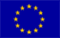 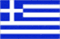 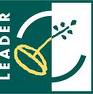 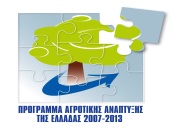 ΕΥΡΩΠΑΪΚΟ ΓΕΩΡΓΙΚΟ ΤΑΜΕΙΟ ΑΓΡΟΤΙΚΗΣ ΑΝΑΠΤΥΞΗΣΗ Ευρώπη επενδύει στις αγροτικές περιοχέςΕλληνική Δημοκρατία Υπουργείο Αγροτικής Ανάπτυξης & ΤροφίμωνΠροσέγγιση LEADERΠΑΑ 2007-2013